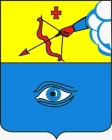 ПОСТАНОВЛЕНИЕ___04.04.2024__                                                                                      № ___17/17__ г. ГлазовО внесении изменений в постановление Администрации города Глазова от 16.10.2020 № 15/1 «Об утверждении нормативов состава сточных вод на территории муниципального образования «Город Глазов» Руководствуясь Федеральным законом от 07.12.2011 № 416-ФЗ «О водоснабжении и водоотведении», пунктом 180 постановления Правительства Российской Федерации от 29.07.2013 № 644 «Об утверждении Правил холодного водоснабжения и водоотведения и о внесении изменений в некоторые акты Правительства Российской Федерации» (в ред. от 28.11.2023 № 2004), руководствуясь Уставом муниципального образования «Городской округ «Город Глазов» Удмуртской Республики», утвержденным решением Городской Думы города Глазова от 30.06.2005 № 461,П О С Т А Н О В Л Я Ю:1. Внести в постановление Администрации города Глазова от 16.10.2020 № 15/1 «Об утверждении нормативов состава сточных вод на территории муниципального образования «Город Глазов» следующие изменения:1.1. Наименование постановления изложить в следующей редакции: «Об утверждении нормативов состава сточных вод на территории муниципального образования «Городской округ «Город Глазов» Удмуртской Республики».1.2. В пункте 1 слова «Муниципального образования «Город Глазов» заменить словами «Городской округ «Город Глазов» Удмуртской Республики».1.3 Приложение № 1 к постановлению изложить в новой редакции согласно Приложению № 1 к настоящему постановлению.2. Настоящее постановление подлежит официальному опубликованию                           и вступает в силу с момента опубликования.3. Контроль за исполнением настоящего постановления возложить                               на начальника управления жилищно-коммунального хозяйства Администрации города Глазова Е.Ю. Шейко.                                                                                    Приложение № 1                                                 к постановлению                                                                                     Администрации города Глазова                                                                                    от _04.04.2024_ № __17/17_Нормативы состава сточных вод на территории муниципального образования «Городской округ «Город Глазов» Удмуртской Республики»Администрация муниципального образования «Городской округ «Город Глазов» Удмуртской Республики»(Администрация города Глазова) «Удмурт Элькунысь«Глазкар»  кар округ»муниципал кылдытэтлэн Администрациез(Глазкарлэн Администрациез)Глава города ГлазоваС.Н. Коновалов№ п/пПеречень загрязняющих веществЕдиницы измеренияНормативы ДК загрязняющих веществ 1234Для технологически нормируемых веществДля технологически нормируемых веществДля технологически нормируемых веществДля технологически нормируемых веществ1Аммоний-ионмг/дм3252Фосфор фосфатовмг/дм3123БПК5мгО2/дм33004Взвешенные веществамг/дм33005ХПКмг/дм3500Для остальных веществДля остальных веществДля остальных веществДля остальных веществ6Нефтепродукты мг/дм32,37АПАВмг/дм31,558Железо общее (растворимые формы)мг/дм31,499Свинец (растворимые формы)мг/дм30,010710Сульфат-ионмг/дм37011Сухой остатокмг/дм386212Медь (растворимые формы)мг/дм30,003613Хлорид-ионмг/дм311514Цинк (растворимые формы) мг/дм30,06815Водородный показательединицы рНот 6,5 до 8,5